Publicado en  el 03/06/2015 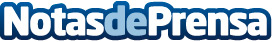 Recepción de SENER en la Embajada de España en Sudáfrica El embajador de España en Sudáfrica, Juan Ignacio Sell, ha recibido hoy a una delegación de SENER encabezada por su presidente, Jorge Sendagorta, y su director general, Jorge Unda, en la sede de la Embajada, ubicada en Pretoria. Datos de contacto:SENERNota de prensa publicada en: https://www.notasdeprensa.es/recepcion-de-sener-en-la-embajada-de-espana-en_1 Categorias: Otras Industrias http://www.notasdeprensa.es